L’enseignant de la classe retient le meilleur degré d’acquisition atteint par l’élève au cours de la séquence sur chacun des deux AFL.Avant le début de l’épreuve, l’élève annonce la répartition des 8 points qu’il a choisi parmi les trois possibilités de répartition : AFL2 = 4 pts / AFL3 = 4 pts ; AFL2 = 6 pts / AFL3 = 2 pts ; AFL2 = 2 pts / AFL3 = 6 pts.ANNEXE 1 – Référentiel national pour le contrôle en cours de formation (CCF)Baccalauréat général et technologique, enseignement commun d’éducation physique et sportive (EPS)CHAMP D’APPRENTISSAGE n° 2 : « Adapter son déplacement à des environnements variés ou incertains » Escalade, course d’orientation, sauvetage aquatique, VTT Principes d’évaluation - L’AFL1 s’évalue le jour de l’épreuve en croisant la difficulté de l’itinéraire choisi, la pertinence du choix de ce niveau de difficulté et l’efficacité du déplacement, par une épreuve de référence respectant le référentiel national du champ d’apprentissage. - L’AFL2 et l’AFL3 s’évaluent au fil de la séquence d’enseignement et éventuellement le jour de l’épreuve, en référence aux repères nationaux. L’évaluation est finalisée le jour de l’épreuve. - L’évaluation de l’AFL2 peut s’appuyer sur un carnet d’entraînement ou un outil de recueil de données. - L’équipe pédagogique spécifie l’épreuve d’évaluation du CCF et les repères nationaux dans l’APSA support de l’évaluation. Barème et notation - L’AFL1 est noté sur 12 points (chacun des éléments est noté au moins sur 4 points). - Les AFL2 et 3 sont notés sur 8 points. La répartition des 8 points est au choix des élèves (avec un minimum de 2 points pour chacun des AFL). Trois choix sont possibles : 4-4 / 6-2 / 2-6. La répartition choisie doit être annoncée par l’élève avant le début de l’épreuve, et ne peut plus être modifiée après le début de l’épreuve. Choix possibles pour les élèves - AFL1 : choix de la difficulté de l’itinéraire, éventuellement choix d’une modalité de pratique individuelle ou collective. - AFL2 et AFL3 : le poids relatif dans l’évaluation. 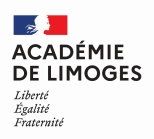 Référentiel national certificatif pour le CCF de l’enseignement commun d’EPSAPSA : Référentiel national certificatif pour le CCF de l’enseignement commun d’EPSAPSA : Référentiel national certificatif pour le CCF de l’enseignement commun d’EPSAPSA : Référentiel national certificatif pour le CCF de l’enseignement commun d’EPSAPSA : Référentiel national certificatif pour le CCF de l’enseignement commun d’EPSAPSA : BGTCA 2Etablissement :  Etablissement :  Niveau de classe :Niveau de classe :Séquence d’enseignement :Séquence d’enseignement :Séquence d’enseignement :Champ d’Apprentissage 2 :« Adapter son déplacement à des environnements variés ou incertains »3 AFL obligatoires :- AFL 1 : S’engager à l’aide d’une motricité spécifique pour réaliser en sécurité et à son meilleur niveau, un itinéraire dans un contexte incertain.- AFL 2 : S’entraîner individuellement et collectivement, pour se déplacer de manière efficiente et en toute sécurité.- AFL 3 : Coopérer pour réaliser un projet de déplacement, en toute sécurité.3 AFL obligatoires :- AFL 1 : S’engager à l’aide d’une motricité spécifique pour réaliser en sécurité et à son meilleur niveau, un itinéraire dans un contexte incertain.- AFL 2 : S’entraîner individuellement et collectivement, pour se déplacer de manière efficiente et en toute sécurité.- AFL 3 : Coopérer pour réaliser un projet de déplacement, en toute sécurité.3 AFL obligatoires :- AFL 1 : S’engager à l’aide d’une motricité spécifique pour réaliser en sécurité et à son meilleur niveau, un itinéraire dans un contexte incertain.- AFL 2 : S’entraîner individuellement et collectivement, pour se déplacer de manière efficiente et en toute sécurité.- AFL 3 : Coopérer pour réaliser un projet de déplacement, en toute sécurité.3 AFL obligatoires :- AFL 1 : S’engager à l’aide d’une motricité spécifique pour réaliser en sécurité et à son meilleur niveau, un itinéraire dans un contexte incertain.- AFL 2 : S’entraîner individuellement et collectivement, pour se déplacer de manière efficiente et en toute sécurité.- AFL 3 : Coopérer pour réaliser un projet de déplacement, en toute sécurité.3 AFL obligatoires :- AFL 1 : S’engager à l’aide d’une motricité spécifique pour réaliser en sécurité et à son meilleur niveau, un itinéraire dans un contexte incertain.- AFL 2 : S’entraîner individuellement et collectivement, pour se déplacer de manière efficiente et en toute sécurité.- AFL 3 : Coopérer pour réaliser un projet de déplacement, en toute sécurité.3 AFL obligatoires :- AFL 1 : S’engager à l’aide d’une motricité spécifique pour réaliser en sécurité et à son meilleur niveau, un itinéraire dans un contexte incertain.- AFL 2 : S’entraîner individuellement et collectivement, pour se déplacer de manière efficiente et en toute sécurité.- AFL 3 : Coopérer pour réaliser un projet de déplacement, en toute sécurité.OBJECTIFSdu projet EPSCOMPETENCE ATTENDUEA rédiger par l’équipe, en tenant compte des 3 dimensions (motrice, méthodologique, sociale)et à relier aux AFL.A rédiger par l’équipe, en tenant compte des 3 dimensions (motrice, méthodologique, sociale)et à relier aux AFL.A rédiger par l’équipe, en tenant compte des 3 dimensions (motrice, méthodologique, sociale)et à relier aux AFL.A rédiger par l’équipe, en tenant compte des 3 dimensions (motrice, méthodologique, sociale)et à relier aux AFL.A rédiger par l’équipe, en tenant compte des 3 dimensions (motrice, méthodologique, sociale)et à relier aux AFL.A rédiger par l’équipe, en tenant compte des 3 dimensions (motrice, méthodologique, sociale)et à relier aux AFL.ACQUISITIONS PRIORITAIRESAFL 1AFL 1AFL 2AFL 2AFL 3AFL 3ACQUISITIONS PRIORITAIRESConnaissancesCapacitésAttitudesConnaissancesCapacitésAttitudesConnaissancesCapacitésAttitudesConnaissancesCapacitésAttitudesConnaissancesCapacitésAttitudesConnaissancesCapacitésAttitudesPRINCIPE D’ELABORATIONde l’épreuve en BGTdu CA 2L’épreuve :- L’épreuve engage le candidat à choisir et réaliser un itinéraire adapté à son niveau, à partir de la lecture et de l’analyse des caractéristiques du milieu et de ses propres ressources. Elle offre différents choix possibles de niveau de difficulté ou de complexité de l’itinéraire (par exemple, cotation des voies en escalade, cotation des balises en course d’orientation, difficulté variable du parcours en sauvetage aquatique) et se déroule dans le cadre d’une durée ou de distances définies, suffisantes pour permettre à l’élève de révéler par sa conduite les compétences acquises (1) - L’épreuve présente des éléments variés d’incertitude (2), en milieu plus ou moins connu, qui nécessitent de mener le jour de l’évaluation, seul ou à plusieurs, une analyse sur la pertinence du choix d’itinéraire. - Elle intègre impérativement les éléments et conditions nécessaires à un engagement sécurisé dans la pratique. - L’épreuve prévoit et définit des formes d’aide (3) nécessaires à l’expression des compétences des élèves, leur permettant de s’engager et de réguler si nécessaire leur projet d’itinéraire. Lorsque des modalités collectives et individuelles d’épreuves sont proposées, l’élève choisit celle dans laquelle il souhaite passer son épreuve (la notation reste quant à elle posée de manière individuelle). L’évaluation tient compte des différences filles-garçons.-A précisez par l’équipe : * Les formes d’incertitude envisagées (L’incertitude peut relever d’une autre nature que celle du milieu inconnu, elle peut être évènementielle par exemple (nombre de mannequins à récupérer, déclenchement de leur coulée, nature des obstacles en VTT, nombre de blocs ou de voies à réaliser, etc.).* Le protocole sécuritaire. Signaux d’alerte : sur le milieu : dégradation des conditions météo, du support d’évolution (eau, sol, neige, etc.) et sur soi : stress, fatigue, fréquence cardiaque, réduction du champ visuel, etc.).* Les conséquences d’un abandon d’épreuve et d’un dépassement important de la durée de l’épreuve (Si la durée est fixée, alors elle peut-être considérée comme un indicateur d’un choix d’itinéraire inapproprié de l’élève, degré 1 de l’AFLP).* Comment l’évaluation tient compte des différences filles-garçons.* L’épreuve prévoit et définit des formes d’aide nécessaires à l’expression des compétences des élèves, leur permettant de s’engager et de réguler si nécessaire leur projet d’itinéraire. Lorsque des modalités collectives et individuelles d’épreuves sont proposées, l’élève choisit celle dans laquelle il souhaite passer son épreuve (la notation reste quant à elle posée de manière individuelle). Par exemple : délai de conception du projet de déplacement, modalités de régulation du projet initial, possibilité d’itinéraire de réchappe, nombre d’essais ou de points de repos, modalité de progression (escalade en moulinette corde tendue, moulinette avec corde molle, moulinette avec corde molle et assurage dynamique, mouli-tête, etc.).L’épreuve :- L’épreuve engage le candidat à choisir et réaliser un itinéraire adapté à son niveau, à partir de la lecture et de l’analyse des caractéristiques du milieu et de ses propres ressources. Elle offre différents choix possibles de niveau de difficulté ou de complexité de l’itinéraire (par exemple, cotation des voies en escalade, cotation des balises en course d’orientation, difficulté variable du parcours en sauvetage aquatique) et se déroule dans le cadre d’une durée ou de distances définies, suffisantes pour permettre à l’élève de révéler par sa conduite les compétences acquises (1) - L’épreuve présente des éléments variés d’incertitude (2), en milieu plus ou moins connu, qui nécessitent de mener le jour de l’évaluation, seul ou à plusieurs, une analyse sur la pertinence du choix d’itinéraire. - Elle intègre impérativement les éléments et conditions nécessaires à un engagement sécurisé dans la pratique. - L’épreuve prévoit et définit des formes d’aide (3) nécessaires à l’expression des compétences des élèves, leur permettant de s’engager et de réguler si nécessaire leur projet d’itinéraire. Lorsque des modalités collectives et individuelles d’épreuves sont proposées, l’élève choisit celle dans laquelle il souhaite passer son épreuve (la notation reste quant à elle posée de manière individuelle). L’évaluation tient compte des différences filles-garçons.-A précisez par l’équipe : * Les formes d’incertitude envisagées (L’incertitude peut relever d’une autre nature que celle du milieu inconnu, elle peut être évènementielle par exemple (nombre de mannequins à récupérer, déclenchement de leur coulée, nature des obstacles en VTT, nombre de blocs ou de voies à réaliser, etc.).* Le protocole sécuritaire. Signaux d’alerte : sur le milieu : dégradation des conditions météo, du support d’évolution (eau, sol, neige, etc.) et sur soi : stress, fatigue, fréquence cardiaque, réduction du champ visuel, etc.).* Les conséquences d’un abandon d’épreuve et d’un dépassement important de la durée de l’épreuve (Si la durée est fixée, alors elle peut-être considérée comme un indicateur d’un choix d’itinéraire inapproprié de l’élève, degré 1 de l’AFLP).* Comment l’évaluation tient compte des différences filles-garçons.* L’épreuve prévoit et définit des formes d’aide nécessaires à l’expression des compétences des élèves, leur permettant de s’engager et de réguler si nécessaire leur projet d’itinéraire. Lorsque des modalités collectives et individuelles d’épreuves sont proposées, l’élève choisit celle dans laquelle il souhaite passer son épreuve (la notation reste quant à elle posée de manière individuelle). Par exemple : délai de conception du projet de déplacement, modalités de régulation du projet initial, possibilité d’itinéraire de réchappe, nombre d’essais ou de points de repos, modalité de progression (escalade en moulinette corde tendue, moulinette avec corde molle, moulinette avec corde molle et assurage dynamique, mouli-tête, etc.).L’épreuve :- L’épreuve engage le candidat à choisir et réaliser un itinéraire adapté à son niveau, à partir de la lecture et de l’analyse des caractéristiques du milieu et de ses propres ressources. Elle offre différents choix possibles de niveau de difficulté ou de complexité de l’itinéraire (par exemple, cotation des voies en escalade, cotation des balises en course d’orientation, difficulté variable du parcours en sauvetage aquatique) et se déroule dans le cadre d’une durée ou de distances définies, suffisantes pour permettre à l’élève de révéler par sa conduite les compétences acquises (1) - L’épreuve présente des éléments variés d’incertitude (2), en milieu plus ou moins connu, qui nécessitent de mener le jour de l’évaluation, seul ou à plusieurs, une analyse sur la pertinence du choix d’itinéraire. - Elle intègre impérativement les éléments et conditions nécessaires à un engagement sécurisé dans la pratique. - L’épreuve prévoit et définit des formes d’aide (3) nécessaires à l’expression des compétences des élèves, leur permettant de s’engager et de réguler si nécessaire leur projet d’itinéraire. Lorsque des modalités collectives et individuelles d’épreuves sont proposées, l’élève choisit celle dans laquelle il souhaite passer son épreuve (la notation reste quant à elle posée de manière individuelle). L’évaluation tient compte des différences filles-garçons.-A précisez par l’équipe : * Les formes d’incertitude envisagées (L’incertitude peut relever d’une autre nature que celle du milieu inconnu, elle peut être évènementielle par exemple (nombre de mannequins à récupérer, déclenchement de leur coulée, nature des obstacles en VTT, nombre de blocs ou de voies à réaliser, etc.).* Le protocole sécuritaire. Signaux d’alerte : sur le milieu : dégradation des conditions météo, du support d’évolution (eau, sol, neige, etc.) et sur soi : stress, fatigue, fréquence cardiaque, réduction du champ visuel, etc.).* Les conséquences d’un abandon d’épreuve et d’un dépassement important de la durée de l’épreuve (Si la durée est fixée, alors elle peut-être considérée comme un indicateur d’un choix d’itinéraire inapproprié de l’élève, degré 1 de l’AFLP).* Comment l’évaluation tient compte des différences filles-garçons.* L’épreuve prévoit et définit des formes d’aide nécessaires à l’expression des compétences des élèves, leur permettant de s’engager et de réguler si nécessaire leur projet d’itinéraire. Lorsque des modalités collectives et individuelles d’épreuves sont proposées, l’élève choisit celle dans laquelle il souhaite passer son épreuve (la notation reste quant à elle posée de manière individuelle). Par exemple : délai de conception du projet de déplacement, modalités de régulation du projet initial, possibilité d’itinéraire de réchappe, nombre d’essais ou de points de repos, modalité de progression (escalade en moulinette corde tendue, moulinette avec corde molle, moulinette avec corde molle et assurage dynamique, mouli-tête, etc.).L’épreuve :- L’épreuve engage le candidat à choisir et réaliser un itinéraire adapté à son niveau, à partir de la lecture et de l’analyse des caractéristiques du milieu et de ses propres ressources. Elle offre différents choix possibles de niveau de difficulté ou de complexité de l’itinéraire (par exemple, cotation des voies en escalade, cotation des balises en course d’orientation, difficulté variable du parcours en sauvetage aquatique) et se déroule dans le cadre d’une durée ou de distances définies, suffisantes pour permettre à l’élève de révéler par sa conduite les compétences acquises (1) - L’épreuve présente des éléments variés d’incertitude (2), en milieu plus ou moins connu, qui nécessitent de mener le jour de l’évaluation, seul ou à plusieurs, une analyse sur la pertinence du choix d’itinéraire. - Elle intègre impérativement les éléments et conditions nécessaires à un engagement sécurisé dans la pratique. - L’épreuve prévoit et définit des formes d’aide (3) nécessaires à l’expression des compétences des élèves, leur permettant de s’engager et de réguler si nécessaire leur projet d’itinéraire. Lorsque des modalités collectives et individuelles d’épreuves sont proposées, l’élève choisit celle dans laquelle il souhaite passer son épreuve (la notation reste quant à elle posée de manière individuelle). L’évaluation tient compte des différences filles-garçons.-A précisez par l’équipe : * Les formes d’incertitude envisagées (L’incertitude peut relever d’une autre nature que celle du milieu inconnu, elle peut être évènementielle par exemple (nombre de mannequins à récupérer, déclenchement de leur coulée, nature des obstacles en VTT, nombre de blocs ou de voies à réaliser, etc.).* Le protocole sécuritaire. Signaux d’alerte : sur le milieu : dégradation des conditions météo, du support d’évolution (eau, sol, neige, etc.) et sur soi : stress, fatigue, fréquence cardiaque, réduction du champ visuel, etc.).* Les conséquences d’un abandon d’épreuve et d’un dépassement important de la durée de l’épreuve (Si la durée est fixée, alors elle peut-être considérée comme un indicateur d’un choix d’itinéraire inapproprié de l’élève, degré 1 de l’AFLP).* Comment l’évaluation tient compte des différences filles-garçons.* L’épreuve prévoit et définit des formes d’aide nécessaires à l’expression des compétences des élèves, leur permettant de s’engager et de réguler si nécessaire leur projet d’itinéraire. Lorsque des modalités collectives et individuelles d’épreuves sont proposées, l’élève choisit celle dans laquelle il souhaite passer son épreuve (la notation reste quant à elle posée de manière individuelle). Par exemple : délai de conception du projet de déplacement, modalités de régulation du projet initial, possibilité d’itinéraire de réchappe, nombre d’essais ou de points de repos, modalité de progression (escalade en moulinette corde tendue, moulinette avec corde molle, moulinette avec corde molle et assurage dynamique, mouli-tête, etc.).L’épreuve :- L’épreuve engage le candidat à choisir et réaliser un itinéraire adapté à son niveau, à partir de la lecture et de l’analyse des caractéristiques du milieu et de ses propres ressources. Elle offre différents choix possibles de niveau de difficulté ou de complexité de l’itinéraire (par exemple, cotation des voies en escalade, cotation des balises en course d’orientation, difficulté variable du parcours en sauvetage aquatique) et se déroule dans le cadre d’une durée ou de distances définies, suffisantes pour permettre à l’élève de révéler par sa conduite les compétences acquises (1) - L’épreuve présente des éléments variés d’incertitude (2), en milieu plus ou moins connu, qui nécessitent de mener le jour de l’évaluation, seul ou à plusieurs, une analyse sur la pertinence du choix d’itinéraire. - Elle intègre impérativement les éléments et conditions nécessaires à un engagement sécurisé dans la pratique. - L’épreuve prévoit et définit des formes d’aide (3) nécessaires à l’expression des compétences des élèves, leur permettant de s’engager et de réguler si nécessaire leur projet d’itinéraire. Lorsque des modalités collectives et individuelles d’épreuves sont proposées, l’élève choisit celle dans laquelle il souhaite passer son épreuve (la notation reste quant à elle posée de manière individuelle). L’évaluation tient compte des différences filles-garçons.-A précisez par l’équipe : * Les formes d’incertitude envisagées (L’incertitude peut relever d’une autre nature que celle du milieu inconnu, elle peut être évènementielle par exemple (nombre de mannequins à récupérer, déclenchement de leur coulée, nature des obstacles en VTT, nombre de blocs ou de voies à réaliser, etc.).* Le protocole sécuritaire. Signaux d’alerte : sur le milieu : dégradation des conditions météo, du support d’évolution (eau, sol, neige, etc.) et sur soi : stress, fatigue, fréquence cardiaque, réduction du champ visuel, etc.).* Les conséquences d’un abandon d’épreuve et d’un dépassement important de la durée de l’épreuve (Si la durée est fixée, alors elle peut-être considérée comme un indicateur d’un choix d’itinéraire inapproprié de l’élève, degré 1 de l’AFLP).* Comment l’évaluation tient compte des différences filles-garçons.* L’épreuve prévoit et définit des formes d’aide nécessaires à l’expression des compétences des élèves, leur permettant de s’engager et de réguler si nécessaire leur projet d’itinéraire. Lorsque des modalités collectives et individuelles d’épreuves sont proposées, l’élève choisit celle dans laquelle il souhaite passer son épreuve (la notation reste quant à elle posée de manière individuelle). Par exemple : délai de conception du projet de déplacement, modalités de régulation du projet initial, possibilité d’itinéraire de réchappe, nombre d’essais ou de points de repos, modalité de progression (escalade en moulinette corde tendue, moulinette avec corde molle, moulinette avec corde molle et assurage dynamique, mouli-tête, etc.).L’épreuve :- L’épreuve engage le candidat à choisir et réaliser un itinéraire adapté à son niveau, à partir de la lecture et de l’analyse des caractéristiques du milieu et de ses propres ressources. Elle offre différents choix possibles de niveau de difficulté ou de complexité de l’itinéraire (par exemple, cotation des voies en escalade, cotation des balises en course d’orientation, difficulté variable du parcours en sauvetage aquatique) et se déroule dans le cadre d’une durée ou de distances définies, suffisantes pour permettre à l’élève de révéler par sa conduite les compétences acquises (1) - L’épreuve présente des éléments variés d’incertitude (2), en milieu plus ou moins connu, qui nécessitent de mener le jour de l’évaluation, seul ou à plusieurs, une analyse sur la pertinence du choix d’itinéraire. - Elle intègre impérativement les éléments et conditions nécessaires à un engagement sécurisé dans la pratique. - L’épreuve prévoit et définit des formes d’aide (3) nécessaires à l’expression des compétences des élèves, leur permettant de s’engager et de réguler si nécessaire leur projet d’itinéraire. Lorsque des modalités collectives et individuelles d’épreuves sont proposées, l’élève choisit celle dans laquelle il souhaite passer son épreuve (la notation reste quant à elle posée de manière individuelle). L’évaluation tient compte des différences filles-garçons.-A précisez par l’équipe : * Les formes d’incertitude envisagées (L’incertitude peut relever d’une autre nature que celle du milieu inconnu, elle peut être évènementielle par exemple (nombre de mannequins à récupérer, déclenchement de leur coulée, nature des obstacles en VTT, nombre de blocs ou de voies à réaliser, etc.).* Le protocole sécuritaire. Signaux d’alerte : sur le milieu : dégradation des conditions météo, du support d’évolution (eau, sol, neige, etc.) et sur soi : stress, fatigue, fréquence cardiaque, réduction du champ visuel, etc.).* Les conséquences d’un abandon d’épreuve et d’un dépassement important de la durée de l’épreuve (Si la durée est fixée, alors elle peut-être considérée comme un indicateur d’un choix d’itinéraire inapproprié de l’élève, degré 1 de l’AFLP).* Comment l’évaluation tient compte des différences filles-garçons.* L’épreuve prévoit et définit des formes d’aide nécessaires à l’expression des compétences des élèves, leur permettant de s’engager et de réguler si nécessaire leur projet d’itinéraire. Lorsque des modalités collectives et individuelles d’épreuves sont proposées, l’élève choisit celle dans laquelle il souhaite passer son épreuve (la notation reste quant à elle posée de manière individuelle). Par exemple : délai de conception du projet de déplacement, modalités de régulation du projet initial, possibilité d’itinéraire de réchappe, nombre d’essais ou de points de repos, modalité de progression (escalade en moulinette corde tendue, moulinette avec corde molle, moulinette avec corde molle et assurage dynamique, mouli-tête, etc.).AFL 1Éléments à évaluerL’AFL 1 s’évalue le jour du CCF, noté sur 12 points : Repères d’évaluationL’AFL 1 s’évalue le jour du CCF, noté sur 12 points : Repères d’évaluationL’AFL 1 s’évalue le jour du CCF, noté sur 12 points : Repères d’évaluationL’AFL 1 s’évalue le jour du CCF, noté sur 12 points : Repères d’évaluationAFL 1Éléments à évaluerDegré 1Degré 2Degré 3Degré 4S’engager à l’aide d’une motricité spécifique pour réaliser en sécurité et à son meilleur niveau, un itinéraire dans un contexte incertain. La pertinence du choix du niveau de difficulté choisi Préciser l’(les) indicateur(s) retenu(s) dans l’établissement0 point --------------------- ? point? point ------------------------ ? points? points ------------------ ? points? points -------------------- ? pointsAjustement de la note en fonction du coefficient de difficulté de l’itinéraire (exemple : cotation escalade)Coef de difficultéCoef de difficultéCoef de difficultéCoef de difficulté0 point --------------------- ? point? point ------------------------ ? points? points ------------------ ? points? points -------------------- ? pointsL’efficacité du déplacement Préciser l’(les) indicateur(s) retenu(s) dans l’établissementL’AFL2 et l’AFL3 s’évaluent au fil de la séquence d’enseignement et éventuellement le jour de l’épreuve,notés sur 8 points : Repères d’évaluationL’AFL2 et l’AFL3 s’évaluent au fil de la séquence d’enseignement et éventuellement le jour de l’épreuve,notés sur 8 points : Repères d’évaluationL’AFL2 et l’AFL3 s’évaluent au fil de la séquence d’enseignement et éventuellement le jour de l’épreuve,notés sur 8 points : Repères d’évaluationL’AFL2 et l’AFL3 s’évaluent au fil de la séquence d’enseignement et éventuellement le jour de l’épreuve,notés sur 8 points : Repères d’évaluationDegré 1Degré 2Degré 3Degré 4AFL 2S’entraîner individuellement et collectivement, pour se déplacer de manière efficiente et en toute sécuritéPossible : Utiliser un carnet d’entrainement ou un recueil de données+ Préciser l’(les) indicateur(s) retenu(s) dans l’établissementAFL 2S’entraîner individuellement et collectivement, pour se déplacer de manière efficiente et en toute sécuritéPossible : Utiliser un carnet d’entrainement ou un recueil de données+ Préciser l’(les) indicateur(s) retenu(s) dans l’établissementAFL 3Coopérer pour réaliser un projet de déplacement, en toute sécurité.+ Préciser l’(les) indicateur(s) retenu(s) dans l’établissementAFL 3Coopérer pour réaliser un projet de déplacement, en toute sécurité.+ Préciser l’(les) indicateur(s) retenu(s) dans l’établissementRépartition des points dans les degrés (Le tableau ci-dessous est un exemple)Répartition des points dans les degrés (Le tableau ci-dessous est un exemple)Répartition des points dans les degrés (Le tableau ci-dessous est un exemple)Répartition des points dans les degrés (Le tableau ci-dessous est un exemple)Répartition des points dans les degrés (Le tableau ci-dessous est un exemple)Répartition des points dans les degrés (Le tableau ci-dessous est un exemple)RépartitionAFL / 2 points0,25 point0,5 point1 à 1 ,5 points2 pointsRépartitionAFL / 4 points0,5 point1 à 1,5 points2 à 3 points3,5 à 4 pointsRépartitionAFL / 6 points0,5 à 1 point1,5 à 2,5 points3 à 4,5 points5 à 6 pointsRepères d’évaluation de l’AFL1 « S’engager à l’aide d’une motricité spécifique pour réaliser en sécurité et à son meilleur niveau, un itinéraire dans un contexte incertain. » (1)  Un abandon ou un dépassement important de la durée de l’épreuve lorsque celle-ci est fixée doivent être considérés comme un indicateur d’un choix d’itinéraire inapproprié de l’élève (degré 1 du 1er élément 1 de l’AFL1)(2)  Lorsque l’épreuve se déroule dans un milieu connu (sauvetage en piscine par exemple), l’incertitude peut ne pas être liée à la découverte du milieu mais d’une autrenature, évènementielle par exemple (nombre de mannequins à récupérer, déclenchement de leur coulée, etc.)(3)  Par exemple, grimpe en tête ou en mouli-tête en escalade, délai de conception du projet de déplacement, modalités de régulation du projet initial, etc.(4)  Pour chacun des deux éléments de l’AFL1, les co-évaluateurs positionnent l’élève dans un degré puis ajustent la note en fonction du niveau de difficulté/complexitéde l’itinéraire réalisé par l’élève (par exemple cotation de la voie en escalade)Repères d’évaluation de l’AFL2 « S’entraîner individuellement et collectivement, pour se déplacer de manière efficiente et en toute sécurité. »Repères d’évaluation de l’AFL3 « Coopérer pour réaliser un projet de déplacement, en toute sécurité. »